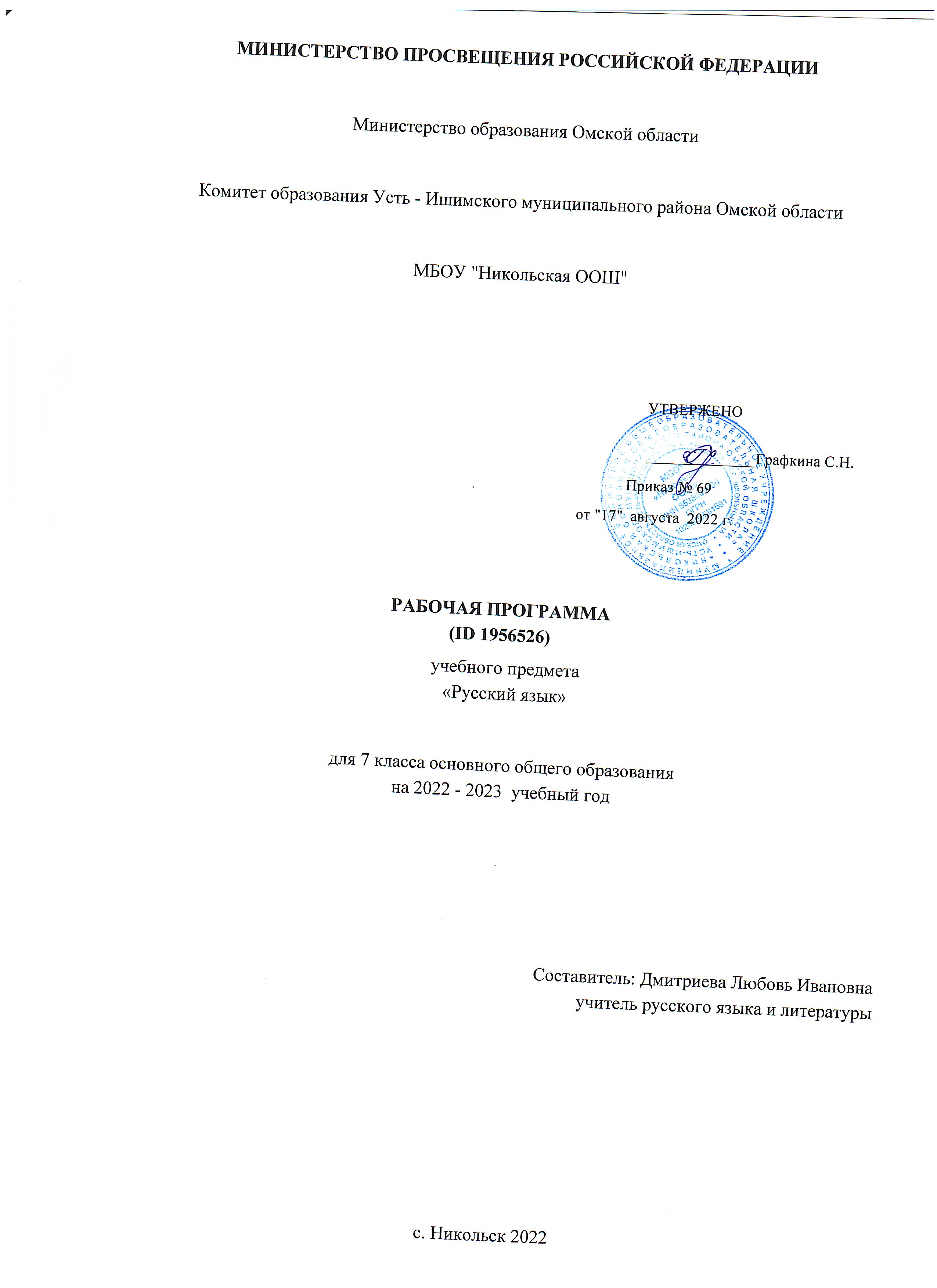 Рабочая программа по русскому языку на уровне основного общего образования подготовлена на основе Федерального государственного образовательного стандарта основного общего образования (Приказ Минпросвещения России от 31 05 2021 г № 287, зарегистрирован Министерством юстиции Российской Федерации 05 07 2021 г , рег номер — 64101) (далее — ФГОС ООО), Концепции преподавания русского языка и литературы в Российской Федерации (утверждена распоряжением Правительства Российской Федерации от 9 апреля 2016 г № 637-р), Примерной программы воспитания, с учётом распределённых по классам проверяемых требований к результатам освоения Основной образовательной программы основного общего образования.ПОЯСНИТЕЛЬНАЯ ЗАПИСКАЛичностные  и   метапредметные   результаты   представлены с учётом особенностей преподавания русского языка в основной общеобразовательной школе с учётом методических традиций построения школьного  курса   русского   языка,   реализованных в большей части входящих в Федеральный перечень УМК по русскому языку. ОБЩАЯ ХАРАКТЕРИСТИКА УЧЕБНОГО ПРЕДМЕТА «РУССКИЙ ЯЗЫК»Русский язык — государственный язык Российской Федерации, язык межнационального общения народов России, национальный язык русского народа. Как государственный язык и язык 
межнационального общения русский язык является средством коммуникации всех народов 
Российской Федерации, основой их социально-экономической, культурной и духовной консолидации.Высокая функциональная значимость русского языка и выполнение им функций государственного языка и языка межнационального общения важны для каждого жителя России, независимо от места его проживания и этнической принадлежности Знание русского языка и владение им в разных формах его существования и функциональных разновидностях, понимание его стилистических особенностей и выразительных возможностей, умение правильно и эффективно использовать русский язык в различных сферах и ситуациях общения определяют успешность социализации личности и 
возможности её самореализации в различных жизненно важных для человека областях.Русский язык, выполняя свои базовые функции общения и выражения мысли, обеспечивает межличностное и социальное взаимодействие людей, участвует в формировании сознания, самосознания и мировоззрения личности, является важнейшим средством хранения и передачи информации, культурных традиций, истории русского и других народов России.Обучение русскому языку в школе направлено на совершенствование нравственной и 
коммуникативной культуры ученика, развитие его интеллектуальных и творческих способностей, мышления, памяти и воображения, навыков самостоятельной учебной деятельности, 
самообразования.Содержание обучения русскому языку ориентировано также на развитие функциональной грамотности как интегративного умения человека читать, понимать тексты, использовать 
информацию текстов разных форматов, оценивать её, размышлять о ней, чтобы достигать своих целей, расширять свои знания и возможности, участвовать в социальной жизни Речевая и текстовая деятельность является системообразующей доминантой школьного курса русского языка 
Соответствующие умения и навыки представлены в перечне метапредметных и предметных результатов обучения, в содержании обучения (разделы «Язык и речь», «Текст», «Функциональные разновидности языка»).ЦЕЛИ ИЗУЧЕНИЯ УЧЕБНОГО ПРЕДМЕТА «РУССКИЙ ЯЗЫК»Целями изучения русского языка по программам основного общего образования являются:	осознание и проявление общероссийской гражданственности, патриотизма, уважения к русскому языку как государственному языку Российской Федерации и языку межнационального общения; проявление сознательного отношения к языку как к общероссийской ценности, форме выражения и хранения духовного богатства русского и других народов России, как к средству общения и получения знаний в разных сферах ​человеческой деятельности; проявление уважения к 
общероссийской и русской культуре, к культуре и языкам всех народов Российской Федерации; 	овладение русским языком как инструментом личностного развития, инструментом формирования социальных взаимоотношений, инструментом преобразования мира; 
	овладение знаниями о русском языке, его устройстве и закономерностях функционирования, о стилистических ресурсах русского языка; практическое овладение нормами русского литературного языка и речевого этикета; обогащение активного и потенциального словарного запаса и 
использование в собственной речевой практике разнообразных грамматических средств; 
совершенствование орфографической и пунктуационной грамотности; воспитание стремления к речевому самосовершенствованию; 
	совершенствование речевой деятельности, коммуникативных умений, обеспечивающих 
эффективное взаимодействие с окружающими людьми в ситуациях формального и неформального межличностного и межкультурного общения; овладение русским языком как средством получения различной информации, в том числе знаний по разным учебным предметам; 
	совершенствование мыслительной деятельности, развитие универсальных интеллектуальных умений сравнения, анализа, синтеза, абстрагирования, обобщения, классификации, установления определённых закономерностей и правил, конкретизации и т. п. в процессе изучения русского языка; 	развитие функциональной грамотности: умений осуществлять информационный поиск, извлекать и преобразовывать необходимую информацию, интерпретировать, понимать и использовать тексты разных форматов (сплошной, несплошной текст, инфографика и др.); освоение стратегий и тактик информационно-смысловой переработки текста, овладение способами понимания текста, его назначения, общего смысла, коммуникативного намерения автора; логической структуры, роли языковых средств.МЕСТО УЧЕБНОГО ПРЕДМЕТА «РУССКИЙ ЯЗЫК» В УЧЕБНОМ ПЛАНЕВ соответствии с Федеральным государственным образовательным стандартом основного общего образования учебный предмет «Русский язык» входит в  предметную  область  «Русский язык и литература» и является обязательным для  изучения.Содержание учебного предмета «Русский язык», представленное в рабочей программе, соответствует ФГОС ООО, Примерной основной образовательной программе основного общего образования.Учебным планом на изучение русского языка в 7 классе отводится  - 136 ч (4 ч в неделю).СОДЕРЖАНИЕ УЧЕБНОГО ПРЕДМЕТА Общие сведения о языке 
Русский язык как развивающееся явление. Взаимосвязь ​языка, культуры и истории народа.Язык и речь 
Монолог-описание, монолог-рассуждение, монолог-повествование.	Виды диалога: побуждение к действию, обмен мнениями, запрос информации, сообщение информации.Текст 
Текст как речевое произведение. Основные признаки текста (обобщение).Структура текста. Абзац.	Информационная переработка текста: план текста (простой, сложный; назывной, вопросный, тезисный); главная и второстепенная информация текста.Способы и средства связи предложений в тексте (обобщение).	Языковые средства выразительности в тексте: фонетические (звукопись), словообразовательные, лексические (обобщение).Рассуждение как функционально-смысловой тип речи.Структурные особенности текста-рассуждения.Смысловой анализ текста: его композиционных особенностей, микротем и абзацев, способов и средств связи предложений в тексте; использование языковых средств выразительности (в рамках изученного).	Функциональные разновидности языка 
	Понятие о функциональных разновидностях языка: разговорная речь, функциональные стили (научный, публицистический, официально-деловой), язык художественной литературы.Публицистический стиль. Сфера употребления, функции, языковые особенности.Жанры публицистического стиля (репортаж, заметка, интервью).Употребление языковых средств выразительности в текстах публицистического стиля.Официально-деловой стиль. Сфера употребления, функции, языковые особенности. Инструкция.Система языка 
Морфология. Культура речи 
Морфология как раздел науки о языке (обобщение).Причастие 
Причастия как особая группа слов. Признаки глагола и имени прилагательного в причастии.	Причастия настоящего и прошедшего времени. Действительные и страдательные причастия. Полные и краткие формы страдательных причастий. Склонение причастий.Причастие в составе словосочетаний. Причастный оборот.Морфологический анализ причастий.Употребление причастия в речи. Созвучные причастия и имена прилагательные (висящий —висячий, горящий — горячий). Употребление причастий с суффиксом -ся. Согласование причастий в словосочетаниях типа прич. + сущ.Ударение в некоторых формах причастий.Правописание падежных окончаний причастий. Правописание гласных в суффиксах причастий.Правописание н и нн в суффиксах причастий и отглагольных имён прилагательных. Правописание окончаний причастий. Слитное и раздельное написание не с причастиями.Знаки препинания в предложениях с причастным оборотом.	Деепричастие 
	Деепричастия как особая группа слов. Признаки глагола и наречия в деепричастии. Синтаксическая функция деепричастия, роль в речи.Деепричастия совершенного и несовершенного вида.Деепричастие в составе словосочетаний. Деепричастный оборот.Морфологический анализ деепричастий.Постановка ударения в деепричастиях.	Правописание гласных в суффиксах деепричастий. Слитное и раздельное написание не с деепричастиями.Правильное построение предложений с одиночными деепричастиями и деепричастными оборотами.Знаки препинания в предложениях с одиночным деепричастием и деепричастным оборотом.Наречие 
Общее грамматическое значение наречий.	Разряды наречий по значению. Простая и составная формы сравнительной и превосходной степеней сравнения наречий.Словообразование наречий.Синтаксические свойства наречий.Морфологический анализ наречий.	Нормы постановки ударения в наречиях, нормы произношения наречий. Нормы образования степеней сравнения наречий.Роль наречий в тексте.Правописание наречий: слитное, раздельное, дефисное написание; слитное и раздельное написание не с наречиями; н и нн в наречиях на -о (-е); правописание суффиксов -а и -о наречий с приставками из-, до-, с-, в-, на-, за-; употребление ь после шипящих на конце наречий; правописание суффиксов наречий -о и -е после шипящих.	Слова категории состояния 
	Вопрос о словах категории состояния в системе частей речи.Общее грамматическое значение, морфологические признаки и синтаксическая функция слов категории состояния. Роль слов категории состояния в речи.	Служебные части речи 
	Общая характеристика служебных частей речи. Отличие самостоятельных частей речи от служебных.Предлог 
Предлог как служебная часть речи. Грамматические функции предлогов.	Разряды предлогов по происхождению: предлоги производ​ные и непроизводные. Разряды предлогов по строению: предлоги простые и составные.Морфологический анализ предлогов.Употребление предлогов в речи в соответствии с их значением и стилистическими особенностями.Нормы употребления имён существительных и местоимений с предлогами. Правильное использование предлогов из — с, в — на. Правильное образование предложно-падежных форм с предлогами по, благодаря, согласно, вопреки, наперерез.Правописание производных предлогов.	Союз 
	Союз как служебная часть речи. Союз как средство связи однородных членов предложения и частей сложного предложения.Разряды союзов по строению: простые и составные. Правописание составных союзов. Разрядысоюзов по значению: сочинительные и подчинительные. Одиночные, двойные и повторяющиеся сочинительные союзы.Морфологический анализ союзов.Роль союзов в тексте. Употребление союзов в речи в соответствии с их значением и 
стилистическими особенностями. Использование союзов как средства связи предложений и частей текста.Правописание союзов.	Знаки препинания в сложных союзных предложениях. Знаки препинания в предложениях с союзом и, связывающим однородные члены и части сложного предложения.Частица 
Частица как служебная часть речи.Разряды частиц по значению и употреблению: формообразующие, отрицательные, модальные. Роль частиц в передаче различных оттенков значения в слове и тексте, в образовании форм глагола.Употребление частиц в предложении и тексте в соответствии с их значением и стилистической окраской. Интонационные особенности предложений с частицами.Морфологический анализ частиц.Смысловые различия частиц не и ни. Использование частиц не и ни в письменной речи. Различение приставки не- и частицы не. Слитное и раздельное написание не с разными частями речи 
(обобщение). Правописание частиц бы, ли, же с другими словами. Дефисное написание частиц -то,-таки, -ка.Междометия и звукоподражательные слова 
Междометия как особая группа слов.	Разряды междометий по значению (выражающие чувства, побуждающие к действию, этикетные междометия); междометия производные и непроизводные.Морфологический анализ междометий.Звукоподражательные слова.Использование междометий и звукоподражательных слов в разговорной и художественной речи как средства создания экспрессии. Интонационное и пунктуационное выделение междометий и 
звукоподражательных слов в предложении.	Омонимия слов разных частей речи. Грамматическая омонимия. Использование грамматических омонимов в речи.ПЛАНИРУЕМЫЕ ОБРАЗОВАТЕЛЬНЫЕ РЕЗУЛЬТАТЫЛИЧНОСТНЫЕ РЕЗУЛЬТАТЫЛичностные результаты освоения Примерной рабочей программы по русскому языку основного общего образования достигаются в единстве учебной и воспитательной деятельности в соответствии с традиционными российскими социокультурными и духовно-нравственными ценностями, принятыми в обществе правилами и нормами поведения и способствуют процессам самопознания, 
самовоспитания и саморазвития, формирования внутренней позиции личности.	Личностные результаты освоения Примерной рабочей программы по русскому языку для основного общего образования должны отражать готовность обучающихся руководствоваться системой позитивных ценностных ориентаций и расширение опыта деятельности на её основе и в процессе реализации основных направлений воспитательной деятельности, в том числе в части: 
	Гражданского воспитания: 
	готовность к выполнению обязанностей гражданина и реализации его прав, уважение прав, свобод и законных интересов других людей; активное участие в жизни семьи, образовательной организации, местного сообщества, родного края, страны, в том числе в сопоставлении с ситуациями, отражёнными в литературных произведениях, написанных на русском языке; неприятие любых форм экстремизма, дискриминации; понимание роли различных социальных институтов в жизни человека; 
представление об основных правах, свободах и обязанностях гражданина, социальных нормах и правилах межличностных отношений в поликультурном и многоконфессиональном обществе, формируемое в том числе на основе примеров из литературных произведений, написанных на русском языке; готовность к разнообразной совместной деятельности, стремление 
к взаимопониманию и взаимопомощи; активное участие в школьном самоуправлении; готовность к участию в гуманитарной деятельности (помощь людям, нуждающимся в ней; волонтёрство).	Патриотического воспитания: 
	осознание российской гражданской идентичности в поликультурном и многоконфессиональном обществе, понимание роли русского языка как государственного языка Российской Федерации и языка межнационального общения народов России; проявление интереса к познанию русского языка, к истории и культуре Российской Федерации, культуре своего края, народов России в контексте учебного предмета «Русский язык»; ценностное отношение к русскому языку, к достижениям своей Родины — России, к науке, искусству, боевым подвигам и трудовым достижениям народа, в том числе отражённым в художественных произведениях; уважение к символам России, государственным праздникам, историческому и природному наследию и памятникам, традициям разных народов, проживающих в родной стране.	Духовно-нравственного воспитания: 
	ориентация на моральные ценности и нормы в ситуациях нравственного выбора; готовность оценивать своё поведение, в том числе речевое, и поступки, а также поведение и поступки других людей с позиции нравственных и правовых нормс учётом осознания последствий поступков; активное неприятие асоциальных поступков; свобода и ответственностьличности в условиях индивидуального и общественного пространства.	Эстетического воспитания: 
	восприимчивость к разным видам искусства, традициям и творчеству своего и других народов; понимание эмоционального воздействия искусства; осознание важности художественной культуры как средства коммуникации и самовыражения; осознание важности русского языка как средства коммуникации и самовыражения; понимание ценности отечественного и мирового искусства, роли этнических культурных традиций и народного творчества; стремление к самовыражению в разныхвидах искусства.	Физического воспитания, формирования культуры здоровья и эмоционального благополучия: 	осознание ценности жизни с опорой на собственный жизненный и читательский опыт; 
ответственное отношение к своему здоровью и установка на здоровый образ жизни (здоровое питание, соблюдение гигиенических правил, сбалансированный режим занятий и отдыха, регулярная физическая активность); осознание последствий и неприятие вредных привычек (употреб​ление алкоголя, наркотиков, курение) и иных форм вреда для физического и психического здоровья; соблюдение правил безопасности, в том числе навыки безопасного поведения в интернет-среде в процессе школьного языкового образования; способность адаптироваться к стрессовым ситуациям и меняющимся социальным, информационным и природным условиям, в том числе осмысляя 
собственный опыт и выстраивая дальнейшие цели; 
	умение принимать себя и других, не осуждая; 
	умение осознавать своё эмоциональное состояние и эмоциональное состояние других, использовать адекватные языковые средства для выражения своего состояния, в том числе опираясь на примеры из литературных произведений, написанных на русском языке; сформированность навыков рефлексии, признание своего права на ошибку и такого же права другого человека.	Трудового воспитания: 
	установка на активное участие в решении практических задач (в рамках семьи, школы, города, края) технологической и социальной направленности, способность инициировать, планировать и 
самостоятельно выполнять такого рода деятельность; 
	интерес к практическому изучению профессий и труда ​раз​личного рода, в том числе на основе применения изучае​мого предметного знания и ознакомления с деятельностью филологов, 
журналистов, писателей; уважение к труду и результатам трудовой деятельности; осознанный выбор и построение индивидуальной траектории образования и жизненных планов с учётом личных и общественных интересов и потребностей; умение рассказать о своих планах на будущее.	Экологического воспитания: 
	ориентация на применение знаний из области социальных и естественных наук для решения задач в области окружающей среды, планирования поступков и оценки их возможных последствий для окружающей среды; умение точно, логично выражать свою точку зрения на экологические проблемы; 	повышение уровня экологической культуры, осознание глобального характера экологических проблем и путей их решения; активное неприятие действий, приносящих вред окружающей среде, в том числе сформированное при знакомстве с литературными произведениями, поднимающими экологические проблемы; активное неприятие действий, приносящих вред окружающей среде; осознание своей роли как гражданина и потребителя в условиях взаимосвязи природной, 
технологической и социальной сред; готовность к участию в практической деятельности 
экологической направленности.	Ценности научного познания: 
	ориентация в деятельности на современную систему научных представлений об основных закономерностях развития чело​века, природы и общества, взаимосвязях человека с природной и социальной средой; закономерностях развития языка; овладение языковой и читательской культурой, навыками ​чтения как средства познания мира; овладение основными навыками исследовательской деятельности с учётом специфики школьного языкового образования; установка на осмысление опыта, наблюдений, поступков и стремление совершенствовать пути достижения индивидуального и коллективного благо​получия.Адаптации обучающегося к изменяющимся условиям социальной и природной среды: освоение обучающимися социального опыта, основных социальных ролей, норм и правилобщественного поведения, форм социальной жизни в группах и сообществах, включая семью, группы, сформированные по профессиональной деятельности, а также в рамках социального взаимодействия с людьми из другой культурной среды; 
	потребность во взаимодействии в условиях неопределённости, открытость опыту и знаниям других; потребность в действии в условиях неопределённости, в повышении уровня своей компетентности через практическую деятельность, в том числе умение учиться у других людей, получать в совместной деятельности новые знания, навыки и компетенции из опыта других; необходимость в формировании новых знаний, умений связывать образы, формулировать идеи, понятия, гипотезы об объектах и явлениях, в том числе ранее неизвестных, осознание дефицита собственных знаний и компетенций, планирование своего развития; умение оперировать основными понятиями, терминами и 
представлениями в области концепции устойчивого развития, анализировать и выявлять взаимосвязь природы, общества и экономики, оценивать свои действия с учётом влияния на окружающую среду, достижения целей и преодоления вызовов, возможных глобальных последствий; 
	способность осознавать стрессовую ситуацию, оценивать происходящие изменения и их 
последствия, опираясь на жизненный, речевой и читательский опыт; воспринимать стрессовую ситуацию как вызов, требующий контрмер; оценивать ситуацию стресса, корректировать 
принимаемые решения и действия; формулировать и оценивать риски и последствия, формировать опыт, уметь находить позитивное в сложившейся ситуации; быть готовым действовать в отсутствие гарантий успеха.МЕТАПРЕДМЕТНЫЕ РЕЗУЛЬТАТЫ	1. Овладение универсальными учебными познавательными действиями 
	Базовые логические действия: 
	выявлять и характеризовать существенные признаки языковых единиц, языковых явлений и процессов; 
	устанавливать существенный признак классификации языковых единиц (явлений), основания для обобщения и сравнения, критерии проводимого анализа; классифицировать языковые единицы по существенному признаку; 
	выявлять закономерности и противоречия в рассматриваемых фактах, данных и наблюдениях; предлагать критерии для выявления закономерностей и противоречий; 
	выявлять дефицит информации текста, необходимой для решения поставленной учебной задачи; 	выявлять причинно-следственные связи при изучении языковых процессов; делать выводы с использованием дедуктивных и индуктивных умозаключений, умозаключений по аналогии, формулировать гипотезы о взаимосвязях; 
	самостоятельно выбирать способ решения учебной задачи при работе с разными типами текстов, разными единицами языка, сравнивая варианты решения и выбирая оптималь​ный вариант с учётом самостоятельно выделенных критериев.	Базовые исследовательские действия: 
	использовать вопросы как исследовательский инструмент познания в языковом образовании; 	формулировать вопросы, фиксирующие несоответствие между реальным и желательным 
состоянием ситуации, и самостоятельно устанавливать искомое и данное; 
	формировать гипотезу об истинности собственных суждений и суждений других, аргументировать свою позицию, мнение; 
	составлять алгоритм действий и использовать его для решения учебных задач; 
	проводить по самостоятельно составленному плану небольшое исследование по установлению особенностей языковых единиц, процессов, причинно-следственных связей и зависимостей объектов между собой;	оценивать на применимость и достоверность информацию, полученную в ходе лингвистического исследования (эксперимента); 
	самостоятельно формулировать обобщения и выводы по результатам проведённого наблюдения, исследования; владеть инструментами оценки достоверности полученных выводов и обобщений; 	прогнозировать возможное дальнейшее развитие процессов, событий и их последствия в аналогичных или сходных ситуациях, а также выдвигать предположения об их развитии в новых условиях и контекстах.	Работа с информацией: 
	применять различные методы, инструменты и запросы при поиске и отборе информации с учётом предложенной учебной задачи и заданных критериев; 
	выбирать, анализировать, интерпретировать, обобщать и систематизировать информацию, представленную в текстах, таб​лицах, схемах; 
	использовать различные виды аудирования и чтения для оценки текста с точки зрения 
достоверности и применимости содержащейся в нём информации и усвоения необходимой 
информации с целью решения учебных задач; 
	использовать смысловое чтение для извлечения, обобщения и систематизации информации из одного или нескольких источников с учётом поставленных целей; 
	находить сходные аргументы (подтверждающие или опровергающие одну и ту же идею, версию) в различных информационных источниках; 
	самостоятельно выбирать оптимальную форму представления информации (текст, презентация, таблица, схема) и иллюстрировать решаемые задачи несложными схемами, диаграммами, иной графикой и их комбинациями в зависимости от коммуникативной установки; 
	оценивать надёжность информации по критериям, пред​ложенным учителем или сформулированным самостоятельно; 
	эффективно запоминать и систематизировать информацию.	2. Овладение универсальными учебными коммуникативными действиями 
	Общение: 
	воспринимать и формулировать суждения, выражать эмоции в соответствии с условиями и целями общения; выражать себя (свою точку зрения) в диалогах и дискуссиях, в устной монологической речи и в письменных текстах; 
	распознавать невербальные средства общения, понимать значение социальных знаков; 
	знать и распознавать предпосылки конфликтных ситуаций и смягчать конфликты, вести 
переговоры; 
	понимать намерения других, проявлять уважительное отношение к собеседнику и в корректной форме формулировать свои возражения; 
	в ходе диалога/дискуссии задавать вопросы по существу обсуждаемой темы и высказывать идеи, нацеленные на решение задачи и поддержание благожелательности общения; 
	сопоставлять свои суждения с суждениями других участников диалога, обнаруживать различие и сходство позиций; 
	публично представлять результаты проведённого языкового анализа, выполненного 
лингвистического эксперимента, исследования, проекта; 
	самостоятельно выбирать формат выступления с учётом цели презентации и особенностей аудитории и в соответствии с ним составлять устные и письменные тексты с использованием иллюстративного материала.Совместная деятельность: 
понимать и использовать преимущества командной и ин​дивидуальной работы при решенииконкретной проблемы, ​обосновывать необходимость применения групповых форм ​взаимодействия при решении поставленной задачи; 
	принимать цель совместной деятельности, коллективно строить действия по её достижению: распределять роли, договариваться, обсуждать процесс и результат совмест​ной работы; уметь обобщать мнения нескольких людей, проявлять готовность руководить, выполнять поручения, подчиняться; 
	планировать организацию совместной работы, определять свою роль (с учётом предпочтений и возможностей всех участников взаимодействия), распределять задачи между членами команды, участвовать в групповых формах работы (обсуждения, обмен мнениями, «мозговой штурм» и иные); 	выполнять свою часть работы, достигать качественный результат по своему направлению и координировать свои действия с действиями других членов команды; 
	оценивать качество своего вклада в общий продукт по критериям, самостоятельно 
сформулированным участниками взаимодействия; сравнивать результаты с исходной задачей и вклад каждого члена команды в достижение результатов, разделять сферу ответственности и проявлять готовность к представлению отчёта перед группой.	3. Овладение универсальными учебными регулятивными действиями 
	Самоорганизация: 
	выявлять проблемы для решения в учебных и жизненных ситуациях; 
	ориентироваться в различных подходах к принятию решений (индивидуальное, принятие решения в группе, принятие решения группой); 
	самостоятельно составлять алгоритм решения задачи (или его часть), выбирать способ решения учебной задачи с учётом имеющихся ресурсов и собственных возможностей, аргументировать предлагаемые варианты решений; 
	самостоятельно составлять план действий, вносить необходимые коррективы в ходе его реализации; 	делать выбор и брать ответственность за решение.	Самоконтроль: 
	владеть разными способами самоконтроля (в том числе речевого), самомотивации и рефлексии; 	давать адекватную оценку учебной ситуации и предлагать план её изменения; 
	предвидеть трудности, которые могут возникнуть при решении учебной задачи, и адаптировать решение к меняющимся обстоятельствам; 
	объяснять причины достижения (недостижения) результата дея​тельности; понимать причины коммуникативных неудач и уметь предупреждать их, давать оценку приобретённому речевому опыту и корректировать собственную речь с учётом целей и условий общения; оценивать соответствие результата цели и условиям общения.	Эмоциональный интеллект: 
	развивать способность управлять собственными эмоциями и эмоциями других; 
	выявлять и анализировать причины эмоций; понимать мотивы и намерения другого человека, анализируя речевую ситуацию; регулировать способ выражения собственных эмоций.Принятие себя и других: 
осознанно относиться к другому человеку и его мнению; признавать своё и чужое право на ошибку; 
принимать себя и других, не осуждая; 
проявлять открытость; 
осознавать невозможность контролировать всё вокруг.ПРЕДМЕТНЫЕ РЕЗУЛЬТАТЫОбщие сведения о языке 
Иметь представление о языке как развивающемся явлении.Осознавать взаимосвязь языка, культуры и истории народа (приводить примеры).	Язык и речь 
	Создавать устные монологические высказывания объёмом не менее 7 предложений на основе наблюдений, личных впечатлений, чтения научно-учебной, художественной и научно-​ по​пулярной литературы (монолог-описание, монолог-рассуждение, монолог-повествование); выступать с научным сообщением.	Участвовать в диалоге на лингвистические темы (в рамках изученного) и темы на основе жизненных наблюдений объёмом не менее 5 реплик.	Владеть различными видами диалога: диалог — запрос информации, диалог — сообщение информации.	Владеть различными видами аудирования (выборочное, ознакомительное, детальное) публицистических текстов различных функционально-смысловых типов речи.Владеть различными видами чтения: просмотровым, ознакомительным, изучающим, поисковым. Устно пересказывать прослушанный или прочитанный текст объёмом не менее 120 слов.Понимать содержание прослушанных и прочитанных публицистических текстов (рассуждение-доказательство, рассуждение-объяснение, рассуждение-размышление) объёмом не менее 230 слов: устно и письменно формулировать тему и главную мысль текста; формулировать вопросы по содержанию текста и отвечать на них; подробно, сжато и выборочно передавать в устной и 
письменной форме содержание прослушанных публицистических текстов (для подробного изложения объём исходного текста должен составлять не менее 180 слов; для сжатого и выборочного изложения— не менее 200 слов).	Осуществлять адекватный выбор языковых средств для со​здания высказывания в соответствии с целью, темой и коммуникативным замыслом.Соблюдать в устной речи и на письме нормы современного русского литературного языка, в том числе во время списывания текста объёмом 110—120 слов; словарного диктанта объёмом 25—30 слов; диктанта на основе связного текста объёмом 110—120 слов, составленного с учётом ранее изученных правил правописания (в том числе содержащего изученные в течение третьего года обучения орфограммы, пунктограммы и слова с непроверяемыми написаниями); соблюдать на письме пра​вила речевого этикета.	Текст 
	Анализировать текст с точки зрения его соответствия ос​новным признакам; выявлять его структуру, особенности абзац​ного членения, языковые средства выразительности в тексте: фонетические (звукопись), словообразовательные, лексические.	Проводить смысловой анализ текста, его композиционных особенностей, определять количество микротем и абзацев.Выявлять лексические и грамматические средства связи предложений и частей текста.Создавать тексты различных функционально-смысловых ​типов речи с опорой на жизненный и читательский опыт; на произведения искусства (в том числе сочинения-миниатюры объёмом 6 и более предложений; классные сочинения объёмом не менее 150 слов с учётом стиля и жанра сочинения, характера темы).Владеть умениями информационной переработки текста: составлять план прочитанного текста (простой, сложный; назывной, вопросный, тезисный) с целью дальнейшего воспроизведения содержания текста в устной и письменной форме; выделять главную и второстепенную информацию в тексте; передавать содержание текста с изменением лица рассказчика; использовать способыинформационной переработки текста; извлекать информацию из различных источников, в том числе из лингвистических словарей и справочной литературы, и использовать её в учебной деятельности. 	Представлять сообщение на заданную тему в виде презентации.	Представлять содержание научно-учебного текста в виде таблицы, схемы; представлять содержание таблицы, схемы в виде текста.Редактировать тексты: сопоставлять исходный и отредактированный тексты; редактировать собственные тексты с целью совершенствования их содержания и формы с опорой на знание норм современного русского литературного языка.	Функциональные разновидности языка 
	Характеризовать функциональные разновидности языка: разговорную речь и функциональные стили (научный, публицистический, официально-деловой), язык художественной литературы.Характеризовать особенности публицистического стиля (в том числе сферу употребления, функции), употребления языковых средств выразительности в текстах публицистического стиля, нормы построения текстов публицистического стиля, особенности жанров (интервью, репортаж, заметка).	Создавать тексты публицистического стиля в жанре репортажа, заметки, интервью; оформлять деловые бумаги (инструкция).Владеть нормами построения текстов публицистического стиля.	Характеризовать особенности официально-делового стиля (в том числе сферу употребления, функции, языковые особенности), особенности жанра инструкции.	Применять знания о функциональных разновидностях языка при выполнении языкового анализа различных видов и в речевой практике.	Система языка 
	Распознавать изученные орфограммы; проводить орфографический анализ слов; применять знания по орфографии в практике правописания.	Использовать знания по морфемике и словообразованию при выполнении языкового анализа различных видов и в практике правописания.	Объяснять значения фразеологизмов, пословиц и поговорок, афоризмов, крылатых слов (на основе изученного), в том числе с использованием фразеологических словарей русского языка.	Распознавать метафору, олицетворение, эпитет, гиперболу, литоту; понимать их коммуникативное назначение в художественном тексте и использовать в речи как средство выразительности.Характеризовать слово с точки зрения сферы его употреб​ления, происхождения, активного и пассивного запаса и стилистической окраски; проводить лексический анализ слов; применять знания по лексике и фразеологии при выполнении языкового анализа различных видов и в речевой практике.	Распознавать омонимию слов разных частей речи; различать лексическую и грамматическую омонимию; понимать особенности употребления омонимов в речи.Использовать грамматические словари и справочники в речевой практике.	Морфология. Культура речи 
	Распознавать причастия и деепричастия, наречия, служебные слова (предлоги, союзы, частицы), междометия, звукоподражательные слова и проводить их морфологический анализ: определять общее грамматическое значение, морфологические признаки, синтаксические функции.	Причастие 
	Характеризовать причастия как особую группу слов. Опре​делять признаки глагола и имени прилагательного в причас​тии.	Распознавать причастия настоящего и прошедшего времени, действительные и страдательные причастия. Различать и характеризовать полные и краткие формы страдательных причастий.Склонять причастия.Проводить морфологический анализ причастий, применять это умение в речевой практике.	Составлять словосочетания с причастием в роли зависимого слова. Конструировать причастные обороты. Определять роль причастия в предложении.Уместно использовать причастия в речи. Различать созвучные причастия и имена прилагательные (висящий — висячий, горящий — горячий). Правильно употреблять причастия с суффиксом -ся. Правильно устанавливать согласование в словосочетаниях типа прич. + сущ.Правильно ставить ударение в некоторых формах причастий.Применять правила правописания падежных окончаний и суффиксов причастий;н иннв причастиях и отглагольных именах прилагательных; написания гласной перед суффиксом -вш- действительных причастий прошедшего времени, перед суффиксом -нн- страдательных причастий прошедшего времени; написания нес причастиями.Правильно расставлять знаки препинания в предложениях с причастным оборотом.	Деепричастие 
	Характеризовать деепричастия как особую группу слов. Определять признаки глагола и наречия в деепричастии.Распознавать деепричастия совершенного и несовершенного вида.Проводить морфологический анализ деепричастий, применять это умение в речевой практике. Конструировать деепричастный оборот. Определять роль дее​причастия в предложении.Уместно использовать деепричастия в речи.Правильно ставить ударение в деепричастиях.	Применять правила написания гласных в суффиксах деепричастий; правила слитного и раздельного написания не с деепричастиями.Правильно строить предложения с одиночными деепричастиями и деепричастными оборотами.	Правильно расставлять знаки препинания в предложениях с одиночным деепричастием и деепричастным оборотом.	Наречие 
	Распознавать наречия в речи. Определять общее грамматическое значение наречий; различать разряды наречий по значению; характеризовать особенности словообразования наречий, их синтаксических свойств, роли в речи.Проводить морфологический анализ наречий, применять это умение в речевой практике.	Соблюдать нормы образования степеней сравнения наречий, произношения наречий, постановки в них ударения.Применять правила слитного, раздельного и дефисного написания наречий; написания ни нн в наречиях на -о и -е; написания суффиксов -а и -о наречий с приставками из-, до-, с-, в-, на-, за-; употребления ьна конце наречий после шипящих; написания суффиксов наречий -ои -е после шипящих; написания е и и в приставках не- и ни- наречий; слитного и раздельного написания нес наречиями.	Слова категории состояния 
	Определять общее грамматическое значение, морфологические признаки слов категории состояния, характеризовать их синтаксическую функцию и роль в речи.	Служебные части речи 
	Давать общую характеристику служебных частей речи; объяснять их отличия от самостоятельных частей речи.Предлог 
Характеризовать предлог как служебную часть речи; различать производные и непроизводныепредлоги, простые и составные предлоги.	Употреблять предлоги в речи в соответствии с их значением и стилистическими особенностями; соблюдать нормы правописания производных предлогов.	Соблюдать нормы употребления имён существительных и местоимений с предлогами, предлогов из— с,в — на в составе словосочетаний; правила правописания производных предлогов.	Проводить морфологический анализ предлогов, применять это умение при выполнении языкового анализа различных ​видов и в речевой практике.	Союз 
	Характеризовать союз как служебную часть речи; различать разряды союзов по значению, по строению; объяснять роль сою​зов в тексте, в том числе как средств связи однородных членов предложения и частей сложного предложения.Употреблять союзы в речи в соответствии с их значением и стилистическими особенностями; соблюдать нормы правописания союзов, постановки знаков препинания в сложных союзных предложениях, постановки знаков препинания в предложениях с союзом и.Проводить морфологический анализ союзов, применять это умение в речевой практике.	Частица 
	Характеризовать частицу как служебную часть речи; различать разряды частиц по значению, по составу; объяснять роль частиц в передаче различных оттенков значения в слове и тексте, в образовании форм глагола; понимать интонационные особенности предложений с частицами. 	Употреблять частицы в речи в соответствии с их значением и стилистической окраской; соблюдать нормы правописания частиц.Проводить морфологический анализ частиц, применять это умение в речевой практике.	Междометия и звукоподражательные слова 
	Характеризовать междометия как особую группу слов, различать группы междометий по значению; объяснять роль междометий в речи. Характеризовать особенности звукоподражательных слов и их употребление в разговорной речи, в художественной литературе.Проводить морфологический анализ междометий; применять это умение в речевой практике. Соблюдать пунктуационные нормы оформления предложений с междометиями.Различать грамматические омонимы.ТЕМАТИЧЕСКОЕ ПЛАНИРОВАНИЕ ПОУРОЧНОЕ ПЛАНИРОВАНИЕ УЧЕБНО-МЕТОДИЧЕСКОЕ ОБЕСПЕЧЕНИЕ ОБРАЗОВАТЕЛЬНОГО ПРОЦЕССА ОБЯЗАТЕЛЬНЫЕ УЧЕБНЫЕ МАТЕРИАЛЫ ДЛЯ УЧЕНИКА 
Баранов М.Т., Ладыженская Т.А., Тростенцова Л.А. и другие. Русский язык (в 2 частях), 7 класс/ Акционерное общество «Издательство «Просвещение»; 
Введите свой вариант:МЕТОДИЧЕСКИЕ МАТЕРИАЛЫ ДЛЯ УЧИТЕЛЯ Конспекты уроковЦИФРОВЫЕ ОБРАЗОВАТЕЛЬНЫЕ РЕСУРСЫ И РЕСУРСЫ СЕТИ ИНТЕРНЕТ РЭШ, МЭШ, ЯКласс, Решу ОГЭ, 1 сентября. Русский языкМАТЕРИАЛЬНО-ТЕХНИЧЕСКОЕ ОБЕСПЕЧЕНИЕ ОБРАЗОВАТЕЛЬНОГО ПРОЦЕССАУЧЕБНОЕ ОБОРУДОВАНИЕ 
Компьютер, проекторОБОРУДОВАНИЕ ДЛЯ ПРОВЕДЕНИЯ ПРАКТИЧЕСКИХ РАБОТ компьютер№
п/пНаименование разделов и тем программыКоличество часовКоличество часовКоличество часовДата 
изученияВиды деятельностиВиды, формы контроляЭлектронные 
(цифровые) 
образовательные ресурсы№
п/пНаименование разделов и тем программывсегоконтрольные работыпрактические работыДата 
изученияВиды деятельностиВиды, формы контроляЭлектронные 
(цифровые) 
образовательные ресурсыРаздел 1. ПОВТОРЕНИЕРаздел 1. ПОВТОРЕНИЕРаздел 1. ПОВТОРЕНИЕРаздел 1. ПОВТОРЕНИЕРаздел 1. ПОВТОРЕНИЕРаздел 1. ПОВТОРЕНИЕРаздел 1. ПОВТОРЕНИЕРаздел 1. ПОВТОРЕНИЕРаздел 1. ПОВТОРЕНИЕ1.1.Повторение пройденного материала401.25Объяснять орфографические и пунктуационные написанияЗачет; 
Практическая работа;ЯКласс, РЭШ, 
МЭШ, ЦОК, 1 
сентября. Русский язык, Решу ОГЭИтого по разделу:Итого по разделу:4Раздел 2. ОБЩИЕ  СВЕДЕНИЯ  О  ЯЗЫКЕ Раздел 2. ОБЩИЕ  СВЕДЕНИЯ  О  ЯЗЫКЕ Раздел 2. ОБЩИЕ  СВЕДЕНИЯ  О  ЯЗЫКЕ Раздел 2. ОБЩИЕ  СВЕДЕНИЯ  О  ЯЗЫКЕ Раздел 2. ОБЩИЕ  СВЕДЕНИЯ  О  ЯЗЫКЕ Раздел 2. ОБЩИЕ  СВЕДЕНИЯ  О  ЯЗЫКЕ Раздел 2. ОБЩИЕ  СВЕДЕНИЯ  О  ЯЗЫКЕ Раздел 2. ОБЩИЕ  СВЕДЕНИЯ  О  ЯЗЫКЕ Раздел 2. ОБЩИЕ  СВЕДЕНИЯ  О  ЯЗЫКЕ 2.1.Язык как развивающееся явление100.25Характеризовать язык как развивающееся явление (в рамках изученного); Понимать взаимосвязь языка, культуры и истории народа, приводить 
соответствующие примеры; 
Объяснять причины изменений, происходящих в языке на современном этапе его развития;Практическая работа;ЯКлассИтого по разделуИтого по разделу1Раздел 3. ЯЗЫК И  РЕЧЬ Раздел 3. ЯЗЫК И  РЕЧЬ Раздел 3. ЯЗЫК И  РЕЧЬ Раздел 3. ЯЗЫК И  РЕЧЬ Раздел 3. ЯЗЫК И  РЕЧЬ Раздел 3. ЯЗЫК И  РЕЧЬ Раздел 3. ЯЗЫК И  РЕЧЬ Раздел 3. ЯЗЫК И  РЕЧЬ Раздел 3. ЯЗЫК И  РЕЧЬ 3.1.Монолог и  его  виды100.25Создавать различные виды монолога на бытовые, научно-учебные (в том числе лингвистические) темы (в течение учебного года); 
Участвовать в диалогах разных видов: диалоге — запросе информации (ставить и задавать вопрос; уместно использовать разнообразные реплики- стимулы; 
запрашивать дополнительную информацию); диалоге — сообщении информации (строить информативно значимый текст; мыслить и правильно реализовывать свой замысел; привлекать и удерживать внимание, правильно обращаться к собеседнику) (создание 8 и более реплик) (в течение учебного года);Практическая работа;РЭШ3.2.Диалог и его виды100.25Участвовать в диалогах разных видов: диалоге — запросе информации (ставить и задавать вопрос; уместно использовать разнообразные реплики- стимулы; 
запрашивать дополнительную информацию); диалоге — сообщении информации (строить информативно значимый текст; мыслить и правильно реализовывать свой замысел; привлекать и удерживать внимание, правильно обращаться к собеседнику) (создание 8 и более реплик) (в течение учебного года);Практическая работа;РЭШИтого по разделуИтого по разделу2Раздел 4. ТЕКСТРаздел 4. ТЕКСТРаздел 4. ТЕКСТРаздел 4. ТЕКСТРаздел 4. ТЕКСТРаздел 4. ТЕКСТРаздел 4. ТЕКСТРаздел 4. ТЕКСТРаздел 4. ТЕКСТ4.1.Основные признаки текста (повторение)200.75Анализировать содержание научно-учебного текста и осуществлять его информационную переработку, составлять планы разных видов; 
Выявлять микротемы текста; 
Осуществлять абзацное членение текста;Практическая работа;Решу ОГЭ, ЯКласс4.2.Рассуждение как функционально-смысловой тип речи200.75Характеризовать текст в аспекте его соответствия требованиям цельности, связности, относительной законченности, композиционных особенностей; 
Использовать знание требований, предъявляемых к образцовому тексту, в процессе создания собственных относительно законченных устных и письменных 
высказываний; 
Выявлять роль языковых средств в создании рассуждения;Практическая работа;ЯКласс, Решу ОГЭ4.3.Информационная переработка текста 200.75Выявлять микротемы текста; 
Осуществлять абзацное членение текста; 
Выявлять способы и средства связи предложений в тексте;Письменный контроль;ЯКласс, Решу ОГЭ4.4.Смысловой анализ текста200.75Выявлять микротемы текста; 
Осуществлять абзацное членение текста; 
Выявлять способы и средства связи предложений в тексте;Самооценка с 
использованием«Оценочного 
листа»;ЯКласс, Решу ОГЭИтого по разделу:Итого по разделу:8Раздел 5. ФУНКЦИОНАЛЬНЫЕ  РАЗНОВИДНОСТИ  ЯЗЫКАРаздел 5. ФУНКЦИОНАЛЬНЫЕ  РАЗНОВИДНОСТИ  ЯЗЫКАРаздел 5. ФУНКЦИОНАЛЬНЫЕ  РАЗНОВИДНОСТИ  ЯЗЫКАРаздел 5. ФУНКЦИОНАЛЬНЫЕ  РАЗНОВИДНОСТИ  ЯЗЫКАРаздел 5. ФУНКЦИОНАЛЬНЫЕ  РАЗНОВИДНОСТИ  ЯЗЫКАРаздел 5. ФУНКЦИОНАЛЬНЫЕ  РАЗНОВИДНОСТИ  ЯЗЫКАРаздел 5. ФУНКЦИОНАЛЬНЫЕ  РАЗНОВИДНОСТИ  ЯЗЫКАРаздел 5. ФУНКЦИОНАЛЬНЫЕ  РАЗНОВИДНОСТИ  ЯЗЫКАРаздел 5. ФУНКЦИОНАЛЬНЫЕ  РАЗНОВИДНОСТИ  ЯЗЫКА5.1.Публицистический стиль301.5Распознавать тексты публицистического и официально-делового стилей, опираясь на анализ сферы применения, основной задачи, стилевых черт, характерных языковых средств, использованных в тексте; 
Характеризовать жанрово-стилистические особенности интервью, репортажа, заметки, инструкции; 
Создавать тексты публицистического стиля: интервью, репортаж, заметку;ЯКласс, Решу ОГЭ5.2.Официально деловой стиль301.5Использовать текст-инструкцию с учебной задачей; 
Моделировать текст-инструкцию, опираясь на знание требований к его содержанию и структуре;Практическая работа;ЯКласс, Решу ОГЭИтого по разделу:Итого по разделу:6Раздел 6. СИСТЕМА ЯЗЫКА: МОРФОЛОГИЯ. КУЛЬТУРА  РЕЧИРаздел 6. СИСТЕМА ЯЗЫКА: МОРФОЛОГИЯ. КУЛЬТУРА  РЕЧИРаздел 6. СИСТЕМА ЯЗЫКА: МОРФОЛОГИЯ. КУЛЬТУРА  РЕЧИРаздел 6. СИСТЕМА ЯЗЫКА: МОРФОЛОГИЯ. КУЛЬТУРА  РЕЧИРаздел 6. СИСТЕМА ЯЗЫКА: МОРФОЛОГИЯ. КУЛЬТУРА  РЕЧИРаздел 6. СИСТЕМА ЯЗЫКА: МОРФОЛОГИЯ. КУЛЬТУРА  РЕЧИРаздел 6. СИСТЕМА ЯЗЫКА: МОРФОЛОГИЯ. КУЛЬТУРА  РЕЧИРаздел 6. СИСТЕМА ЯЗЫКА: МОРФОЛОГИЯ. КУЛЬТУРА  РЕЧИРаздел 6. СИСТЕМА ЯЗЫКА: МОРФОЛОГИЯ. КУЛЬТУРА  РЕЧИ6.1.Морфология как раздел науки о языке (обобщение)100.5Различать слова самостоятельных и служебных частей речи; 
Проводить морфологический анализ слов самостоятельных частей речи (в рамках изученного);Практическая работа;ЦОК6.2.Причастие как особая группа слов20111Знать суффиксы причастий; 
Распознавать причастия по общему грамматическому значению и суффиксам; Определять основания для сравнения и сравнивать причастия и глаголы, причастия и имена прилагательные; 
Определять основания для сравнения и сравнивать действительные и страдательные причастия настоящего и прошедшего времени; 
Объяснять механизм образования действительных и страдательных причастий настоящего и прошедшего времени; 
Выбирать суффикс действительных и страдательных причастий настоящего времени в зависимости от спряжения; 
Определять гласную перед суффиксом -вш- действительных причастий прошедшего времени, перед суффиксом -нн- страдательных причастий прошедшего времени; Различать полные и краткие формы страдательных причастий прошедшего времени; Описывать смысловые, морфологические и синтаксические особенности краткой формы страдательных причастий прошедшего времени; 
Использовать знание грамматических особенностей и орфографических правил при написании суффиксов -нн- и -енн- полных форм страдательных причастий и 
суффиксов -н- и -ен- кратких форм страдательных причастий; 
Определять падежную форму причастий; 
Выбирать гласную в падежном окончании причастий; 
Определять роль причастия в словосочетании; 
Различать словосочетания с причастием в роли главного слова и словосочетание с причастием — зависимым словом; 
Распознавать причастный оборот в составе предложения, определять его границы, место по отношению к определяемому слову; 
Объяснять расстановку знаков препинания в предложениях с причастным оборотом; Конструировать предложения с причастным оборотом; 
Выполнять морфологический анализ причастий; 
Характеризовать роль причастий в тексте; 
Различать созвучные причастия и имена прилагательные;Контрольная 
работа; 
Зачет; 
Практическая работа; 
Тестирование;ЯКласс, РЭШ, 
МЭШ, ЦОК, 1 
сентября. Русский язык, Решу ОГЭ6.3.Деепричастие как особая группа слов1418Знать суффиксы деепричастий; 
Распознавать деепричастия по общему грамматическому значению и суффиксам; Определять основания для сравнения и сравнивать деепричастия и глаголы, 
деепричастия и наречия; 
Определять основания для сравнения и сравнивать деепричастия совершенного и несовершенного вида; 
Объяснять механизм образования деепричастий совершенного и несовершенного вида; 
Выбирать суффикс при образовании деепричастий совершенного и несовершенного вида; 
Определять гласную перед суффиксами -в, -вши деепричастий; 
Определять роль деепричастия в словосочетании; 
Распознавать деепричастный оборот в составе предложения, определять его границы; Объяснять расстановку знаков препинания в предложениях с деепричастным оборотом; 
Конструировать предложения с деепричастным оборотом;Контрольная 
работа; 
Зачет; 
Практическая работа; 
Тестирование;ЯКласс, РЭШ, 
МЭШ, ЦОК, 1 
сентября. Русский язык, Решу ОГЭ6.4.Наречие21111Распознавать наречия и аргументированно доказывать принадлежность слов к этой части речи; 
Характеризовать наречия в аспекте их принадлежности к различным разрядам по значению; 
Различать наречия разных разрядов по значению; 
Опознавать и характеризовать формы сравнительной и превосходной степеней сравнения наречий; 
Различать формы сравнительной и превосходной степеней сравнения наречий и имён прилагательных, объяснять, как они образуются; 
Образовывать простую и составную формы сравнительной и превосходной степеней сравнения наречий; 
Выбирать слитное, дефисное, раздельное написание наречий; 
Выбирать гласную в суффиксах наречий, образованных приставочно-суффиксальным способом с помощью приставок из-, до-, с-, в-, на-, за- и суффиксов -а и -о, используя соответствующее правило; 
Выбирать гласную о или е после шипящих на конце наречий, образованных 
суффиксальным способом, используя соответствующее правило; 
Выбирать гласную в приставках не- и ни- наречий, используя соответствующее правило; 
Выбирать слитное или раздельное написание не с наречиями на -о (-е), 
образованными от качественных имён прилагательных, используя соответствующее правило; 
Выбирать одно или два н в наречиях на -о и -е, используя соответствующее правило; Выбирать правильное написание наречий с основой на шипящие; 
Анализировать словосочетания с наречием в роли главного и зависимого слова; Моделировать словосочетания с наречием в роли главного и зависимого слова; Выявлять средства грамматической связи предложений и частей текста, выраженные наречиями; 
Выполнять морфологический анализ наречий; 
Характеризовать роль наречий в тексте; 
Уместно использовать наречия в речи;Контрольная 
работа; 
Зачет; 
Практическая работа; 
Тестирование;ЯКласс, РЭШ, 
МЭШ, ЦОК, 1 
сентября. Русский язык, Решу ОГЭ6.5.Слова категории состояния201Распознавать слова категории состояния по общему грамматическому значению, морфологическим признакам, роли в предложении и типичным суффиксам; Различать слова категории состояния и наречия; 
Определять основания для сравнения и сравнивать наречия и слова категории состояния; 
Характеризовать роль слов категории состояния в тексте;ЯКласс, Решу ОГЭ6.6.Служебные части речи100.5Опознавать слова служебных частей речи; 
Различать предлоги, союзы и частицы на основе анализа их функций;Практическая работа;ЯКласс, Решу ОГЭ6.7.Предлог1207Распознавать предлоги в составе предложно-падежных форм, словосочетаний и предложений; 
Характеризовать функции предлогов; 
Определять падежную форму именных частей речи в составе предложно-падежных форм; 
Анализировать предлоги в аспекте их строения и происхождения; 
На основе анализа различать предлоги разных разрядов, группы производных 
предлогов; 
Определять основания для сравнения и сравнивать производные предлоги и созвучные предложно-падежные формы (в течение — в течении, навстречу — на встречу); Объяснять написание производных предлогов, написание предлогов с именными частями речи; 
Различать нейтральные предлоги и предлоги, используемые в текстах книжных стилей; 
Конструировать словосочетания с предложным управлением по заданным схемам и без использования схем; 
Использовать производные предлоги в соответствии с их стилистической окраской; Выбирать предлоги из — с, в — на и объяснять свой выбор; 
Использовать предлоги по, благодаря, согласно, вопреки, наперерез в составе 
предложно-падежных форм; 
Выполнять морфологический анализ предлогов;Зачет; 
Практическая работа; 
Тестирование;ЯКласс, РЭШ, 
МЭШ, ЦОК, 1 
сентября. Русский язык, Решу ОГЭ6.8.Союз1207Распознавать союзы, использованные как средство связи однородных членов 
предложения и частей сложного предложения, характеризовать их функции; 
Определять основания для сравнения и сравнивать конструкции с однородными членами, связанными сочинительными союзами, и сложносочинённые предложения; Использовать навыки пунктуационного анализа простых предложений с однородными членами и сложносочинённых предложений в практике письма; 
Анализировать союзы в аспекте их строения и происхождения; 
На основе анализа различать союзы разных разрядов; 
Объяснять написание производных союзов; 
Характеризовать отношения между однородными членами и частями сложного предложения, устанавливаемые с помощью союзов; 
Анализировать и конструировать предложения с однородными членами, связанными одиночными, двойными и повторяющимися союзами, правильно оформлять их на письме; 
Различать нейтральные союзы и союзы, используемые в текстах книжных стилей; Использовать союзы в соответствии с их стилистической окраской; 
Определять экспрессивное использование союзов в речи; 
Выявлять роль союзов как средства связи предложений и частей текста и использовать их в этой функции в собственной речи; 
Выполнять морфологический анализ союзов; 
Определять основания для сравнения и сравнивать союзы тоже, также, чтобы, зато и созвучные сочетания слов то же, так же, что бы, за то; опираясь на проведённый анализ, правильно оформлять эти слова на письме;Практическая работа; 
Тестирование;ЯКласс, РЭШ, 
МЭШ, ЦОК, 1 
сентября. Русский язык, Решу ОГЭ6.9.Частица1217На основе анализа различать частицы разных разрядов; 
Выполнять морфологический анализ частиц; 
Использовать частицы разных разрядов в собственной речи; 
Определять экспрессивное использование частиц в художественном тексте; 
Характеризовать интонационные особенности предложений с частицами и правильно интонировать такие предложения; 
Характеризовать смысловые различия частиц не и ни; 
Выбирать слитное или раздельное написание не с разными частями речи; 
Различать частицы бы, ли, же и части союзов чтобы, тоже, также на основе 
грамматического анализа и выбирать правильное написание; 
Соблюдать нормы правописания частиц -то, -таки, -ка;Зачет; 
Практическая работа; 
Тестирование;ЯКласс, РЭШ, 
МЭШ, ЦОК, 1 
сентября. Русский язык, Решу ОГЭ6.10.Междометия 
и звукоподражательные слова402.25Распознавать междометия в предложении и тексте на основе анализа их функций в речи; 
Различать междометия разных разрядов; 
Характеризовать роль междометий разных разрядов в речи; 
Использовать междометия разных разрядов в собственной речи для выражения различных чувств и побуждений, а также в качестве форм приветствия, выделяя их интонационно; 
Определять роль междометий и звукоподражательных слов как средств создания экспрессии разговорной и художественной речи; 
Выполнять морфологический анализ междометий; 
Объяснять особенности интонационного и пунктуационного выделения междометий в предложении;Практическая работа;ЯКласс, Решу ОГЭ6.11.Омонимия слов разных частей речи201.25Распознавать омонимию слов разных частей речи; 
На основе грамматического анализа различать омонимичные части речи; Различать лексическую и грамматическую омонимию; 
Понимать особенности употребления омонимов в речи;Практическая работа; 
Тестирование;ЦОКИтого по разделу:Итого по разделу:101Раздел 7. ПОВТОРЕНИЕРаздел 7. ПОВТОРЕНИЕРаздел 7. ПОВТОРЕНИЕРаздел 7. ПОВТОРЕНИЕРаздел 7. ПОВТОРЕНИЕРаздел 7. ПОВТОРЕНИЕРаздел 7. ПОВТОРЕНИЕРаздел 7. ПОВТОРЕНИЕРаздел 7. ПОВТОРЕНИЕ7.1.Повторение пройденного материала403Объяснять орфографические и пунктуационные написанияЗачет; 
Практическая работа;ЯКласс, Решу ОГЭИтого по разделу:Итого по разделу:4Раздел 8. ИТОГОВЫЙ КОНТРОЛЬРаздел 8. ИТОГОВЫЙ КОНТРОЛЬРаздел 8. ИТОГОВЫЙ КОНТРОЛЬРаздел 8. ИТОГОВЫЙ КОНТРОЛЬРаздел 8. ИТОГОВЫЙ КОНТРОЛЬРаздел 8. ИТОГОВЫЙ КОНТРОЛЬРаздел 8. ИТОГОВЫЙ КОНТРОЛЬРаздел 8. ИТОГОВЫЙ КОНТРОЛЬРаздел 8. ИТОГОВЫЙ КОНТРОЛЬ8.1.Сочинения330ЯКласс, Решу ОГЭ8.2.Изложения440ЯКласс, Решу ОГЭ8.3.Контрольные и проверочные работы330ЯКласс, Решу ОГЭИтого по разделу:Итого по разделу:10ОБЩЕЕ КОЛИЧЕСТВО ЧАСОВ ПО ПРОГРАММЕОБЩЕЕ КОЛИЧЕСТВО ЧАСОВ ПО ПРОГРАММЕ1361467.5№
п/пТема урокаКоличество часовКоличество часовКоличество часовДата 
изученияВиды, формы контроля№
п/пТема урокавсего контрольные работыпрактические работыДата 
изученияВиды, формы контроля1.Язык как развивающееся явление. Взаимосвязь 
языка, культуры и истории народа100.5Практическая работа;2.Повторение.Словообразование 
самостоятельных частей речи100.25Практическая работа;3.Повторение. Правописание корней, приставок100.5Зачет;4.Повторение. Правописание суффиксов, окончаний100.5Тестирование;5.Повторение: 
грамматические 
(морфологические) нормы. Грамматические словари и справочники100.5Тестирование;6.Монолог и его виды100.25Практическая работа;7.Диалог и его виды100.5Практическая работа;8.Повторение. Основные признаки текста100.5Практическая работа;9.Рассуждение как 
функционально-
смысловой тип речи100.5Практическая работа;10.Структурные особенности текста-рассуждения.Рассуждение-
доказательство, 
рассуждение-объяснение, рассуждение-размышление100.5Практическая работа;11.Информационная 
переработка текста: план текста (простой, сложный; назывной, вопросный, 
тезисный)100.75Практическая работа;12.Главная и второстепенная информация текста100.5Практическая работа;13.Композиционные 
особенности текста; микротемы и абзацы100.5Практическая работа;14.Способы и средства связи предложений в тексте100.5Практическая работа;15.Языковые средства 
выразительности в тексте: фонетические (звукопись), словообразовательные, 
лексические (обобщение)100.5Практическая работа;16.Подробное изложение текста110Письменный контроль;17.Публицистический стиль.Языковые средства 
выразительности в тексте публицистического стиля100.75Практическая работа;18.Основные жанры 
публицистического стиля.Статья. Очерк100.5Практическая работа;19.Основные жанры 
публицистического стиля.Интервью. Репортаж100.5Практическая работа;20.Создание текста 
публицистического стиля100.75Практическая работа;21.Официально-деловой стиль100.5Практическая работа;22.Инструкция как жанр официально-делового стиля100.5Практическая работа;23.Морфология как раздел 
науки о языке (повторение и обобщение)100.75Самооценка с 
использованием«Оценочного 
листа»;24.Причастие как особая 
форма глагола. Признаки глагола и имени 
прилагательного в 
причастии100.5Практическая работа;25.Роль причастий в предложении100.5Практическая работа;26.Склонение причастий, правописание гласных в падежных окончаниях причастий100.5Практическая работа;27.Нормы согласования причастий с 
существительными100.5Практическая работа;28.Причастный оборот. Знаки препинания в 
предложениях с 
причастным оборотом100.5Практическая работа;29.Сочинение - описание 
картины с использованием причастий и причастных оборотов110Письменный контроль;30.Действительные и 
страдательные причастия настоящего и прошедшего времени100.5Практическая работа;31.Полные и краткие формы причастий100.5Практическая работа;32.Действительные причастия настоящего времени, их 
образование и 
правописание100.5Практическая работа;33.Действительные причастия прошедшего времени, их образование и 
правописание100.5Практическая работа;34.Страдательные причастия настоящего времени, их образование и 
правописание100.5Практическая работа;35.Страдательные причастия прошедшего времени, их образование и 
правописание100.5Практическая работа;36.Морфологический анализ причастий100.75Самооценка с 
использованием«Оценочного 
листа»;37.Правописание гласных 
перед Н в суффиксах 
страдательных причастий100.5Практическая работа;38.Выборочное изложение текста110Письменный контроль;39.Одна и две буквы Н в 
суффиксах страдательных причастий прошедшего времени и отглагольных прилагательных100.5Практическая работа;40.Уместное использование причастий в речи100.5Практическая работа;41.Слитное и раздельное написание НЕ с 
причастиями100.5Практическая работа;42.Буква Ё после шипящих в суффиксах страдательных причастий прошедшего времени и отглагольных прилагательных100.5Практическая работа;43.Правописание причастий. Практикум100.75Самооценка с 
использованием«Оценочного 
листа»;44. Повторение темы 
"Причастие". Проверочная работа110Письменный контроль;45.Деепричастие как особая форма глагола. Признаки глагола и наречия в 
деепричастии100.5Самооценка с 
использованием«Оценочного 
листа»;46.Деепричастия 
совершенного и 
несовершенного вида.Суффиксы деепричастий100.5Практическая работа;47.Нормы образования деепричастий100.5Практическая работа;48.Обособление одиночных деепричастий100.5Практическая работа;49.Деепричастный оборот100.5Практическая работа;50.Роль деепричастия в предложении100.5Практическая работа;51.Пунктуационное 
оформление предложений с одиночными 
деепричастиями и 
деепричастными 
оборотами100.5Практическая работа;52.Повествование с 
элементами рассуждения100.75Письменный контроль;53.Морфологический анализ деепричастий100.75Самооценка с 
использованием«Оценочного 
листа»;54.Слитное и раздельное написание НЕ с 
деепричастиями100.5Самооценка с 
использованием«Оценочного 
листа»;55.Уместное использование деепричастий в речи.Практикум100.75Практическая работа;56.Нормы произношения и употребления 
деепричастий100.5Практическая работа;57.Сочинение-рассуждение100.75Письменный контроль;58.Повторение темы "Деепричастие".Проверочная работа110Письменный контроль;59.Наречие как 
самостоятельная 
неизменяемая часть речи100.5Практическая работа;60.Разряды наречий по значению100.75Практическая работа;61.Словообразование наречий 100.5Практическая работа;62.Роль наречий в тексте100.5Практическая работа;63.Выражение различных обстоятельственных 
значений с помощью наречий100.5Практическая работа;64.Сочинение-описание картины110Практическая работа;65.Степени сравнения наречий100.5Практическая работа;66.Нормы произношения и постановки ударения в наречиях100.5Практическая работа;67.Морфологический анализ наречия100.75Самооценка с 
использованием«Оценочного 
листа»;68.Устный пересказ текста с использованием наречий в различных функциях100.75Устный опрос;69.Слитное и раздельное 
написание НЕ с наречиями100.5Зачет;70.Дефис между частями слова в наречиях100.5Зачет;71.Слитное и раздельное написание наречий, образованных от 
существительных и 
количественных 
числительных100.5Тестирование;72.Правописание НЕ- и НИ- в наречиях100.5Практическая работа;73.Правописание Н и НН в суффиксах наречий100.5Тестирование;74.Изложение с изменением лица рассказчика110Письменный контроль;75.Наречие как средство грамматической связи предложений и частей текста100.5Практическая работа;76.Правописание О – Е после шипящих в суффиксах 
наречий100.5Зачет;77.Правописание гласных О и А в суффиксах наречий с приставками ИЗ-, ДО-, С-, В-, ЗА-, НА-100.5Практическая работа;78.Употребление Ь на конце наречий после шипящих100.5Тестирование;79.Правописание наречий. Практикум100.5Практическая работа;80.Повторение темы 
"Наречие". Проверочная работа110Письменный контроль;81.Вопрос о словах категории состояния в системе частей речи100.5Практическая работа;82.Роль слов категории состояния в речи.Практикум100.75Письменный контроль;83.Различение наречий и слов категории состояния. 
Проверочная работа110Письменный контроль;84.Служебные части речи и их отличия от 
самостоятельных частей речи100.5Практическая работа;85.Подробное изложение текста с сочетанием 
разных типов речи110Письменный контроль;86.Предлог как служебная часть речи100.5Практическая работа;87.Грамматические функции предлогов100.5Практическая работа;88.Разряды предлогов по строению: простые, 
сложные, составные100.5Практическая работа;89.Правописание сложных предлогов100.5Практическая работа;90.Производные и 
непроизводные предлоги100.5Практическая работа;91.Правильное использование непроизводных предлогов.Практикум100.75Самооценка с 
использованием«Оценочного 
листа»;92.Правильное образование предложно-падежных 
форм с производными 
предлогами100.5Практическая работа;93.Слитное написание 
производных предлогов100.5Практическая работа;94.Раздельное написание производных предлогов100.5Самооценка с 
использованием«Оценочного 
листа»;95.Употребление предлогов в речи100.5Практическая работа;96.Морфологический анализ предлога100.75Самооценка с 
использованием«Оценочного 
листа»;97.Повторение темы "Предлог"100.5Самооценка с 
использованием«Оценочного 
листа»;98.Сочинение с сочетанием разных типов речи100.75Письменный контроль;99.Союз как служебная часть речи100.5Практическая работа;100. 100. Разряды союзов по 
строению (простые и составные) и значению (сочинительные и 
подчинительные)100.5Практическая работа;101. 101. Сочинительные 
(соединительные, 
противительные, 
разделительные) союзы100.5Практическая работа;102. 102. Одиночные, двойные и повторяющиеся 
сочинительные союзы, знаки препинания в 
предложениях с ними100.75Практическая работа;103.Подчинительные союзы100.5Практическая работа;104.104. Сжатое изложение 
	публицистического текста110Письменный контроль;105.Употребление союзов в тексте100.75Практическая работа;106.  Использование союзов как средства связи 
предложений и частей 
текста100.5Практическая работа;107.  Слитное написание союзов ТОЖЕ, ТАКЖЕ, ЧТОБЫ, ЗАТО100.5Практическая работа;108.  Правописание составных 	союзов100.5Практическая работа;109.  Морфологический анализ 	союза100.75Самооценка с 
использованием«Оценочного 
листа»;110.  Союзы и союзные слова100.5Практическая работа;111.111. Повторение по теме 	"Союз"100.5Тестирование;112.112. Сочинение-описание с 	элементами рассуждени110Письменный контроль;113. 113. Частица как служебная 	часть речи100.5Практическая работа;114. 114. Роль частиц в речи100.5Практическая работа;115. 115. Разряды частиц по 
	значению и употреблению.Формообразующие частицы100.75Самооценка с 
использованием«Оценочного 
листа»;116. 116. Смысловые частицы100.5Самооценка с 
использованием«Оценочного 
листа»;117. 117. Интонационные 
особенности предложений с частицами100.5Практическая работа;118.118. Смысловые различия частиц НЕ и НИ100.5Практическая работа;119.Различение приставки НЕ-и частицы НЕ100.5Тестирование;120. 120. Слитное и раздельное 
написание НЕ с разными частями речи (обобщение)100.75Зачет;121.121. Раздельное и дефисное написание частиц100.5Практическая работа;122.Морфологический анализ частицы100.75Самооценка с 
использованием«Оценочного 
листа»;123.  Сочинение-рассуждение с использованием 
смысловых частиц100.75Письменный контроль;124.124. Повторение темы 	"Частица"100.75Самооценка с 
использованием«Оценочного 
листа»;125.125. Повторение темы 
	"Служебные части речи".Проверочная работа110Контрольная работа;126.  Междометия как особая группа слов. Разряды 
междометий.Морфологический анализ междометий100.75Самооценка с 
использованием«Оценочного 
листа»;127.  Роль междометий в речи100.5Практическая работа;128. 128. Звукоподражательные 
слова. Морфологический анализ 
звукоподражательных 
слов. Употребление 
звукоподражательных слов в речи100.5Практическая работа;129.129. Интонационное и 
пунктуационное 
выделение междометий и звукоподражательных слов в предложении100.5Практическая работа;130.130. Сочинение-описание 	картины100.75Письменный контроль;131.  Грамматическая омонимия 100.5Практическая работа;132. 132. Повторение. Лексика и 	фразеология100.75Зачет;133.Повторение. Морфемика и словообразование100.5Тестирование;134.  Повторение. Морфология. 	Синтаксис100.5Практическая работа;135. 135. Итоговая контрольная 	работа110Практическая работа;136.136. Повторение. Основные 	разделы лингвистики100.5Практическая работа;ОБЩЕЕ КОЛИЧЕСТВО ЧАСОВ ПО ПРОГРАММЕОБЩЕЕ КОЛИЧЕСТВО ЧАСОВ ПО ПРОГРАММЕ1361467.567.567.5